109年度新北市永續環境教育中心新進志工招募暨培訓簡章依據　　　109年度新北市永續環境教育中心導覽解說人員值勤暨培訓計畫。目標一、培養本市環境教育種子人員，啟發民眾環保意識，積極推動環境教育。二、透過培訓課程（特殊訓），瞭解本中心環境教育場域相關課程，並進行相關成果之產出，以發展本中心特色環境教育課程。三、建構環境教育學習平臺，建立環境教育活動教材巡迴模組，分享環境教育創意教學活動，提升環境教育推動之實施成效。辦理單位一、主辦單位：新北市政府教育局。二、承辦單位：新北市永續環境教育中心。工作內容環境教育服務：導覽講師：協助綠建築、挖子尾自然保留區及八里左岸步道導覽教學，以及推廣環境教育活動教材巡迴模組課程。場館維護講師：協助整理綠屋頂、可食地景、綠植栽、場館綠化布置等。手作DIY講師：協助環境教育相關主題課程，設計手作DIY活動教學。服務時間：館內：1.場館維護：週二至週日，上午9時至下午1時，或下午1時至5時。2.導覽及手作DIY講師：週二至週五，上午9時至下午5時〈每時段約1至4小時，依預約團體時程調整〉。校園服務：週一至週五，上午8時至中午12時，或下午2時至4時〈依預約團體時程調整〉。招收對象與資格條件：預計至多招募20人。大專院校服務學習課程、環境保育社團之學生，現職或退休教師，或一般民眾，年滿18歲、身心健康、儀容端正、具主動服務熱忱，並對推廣環境教育有興趣。能全程參加教育訓練課程，結訓後願意至本中心服勤。具有相關生態文史教育背景及經驗者優先錄取。教育訓練：課程表如附件1。上課地點：新北市永續環境教育中心（新北市八里區觀海大道36號）。請自備環保杯和環保餐具(含碗筷等)；室外課請著長褲、平底球鞋，攜帶帽子等防曬用品，並視情況自備雨具。報名時間：自即日起至109年5月13日(三)下午5時止。報名方式：報名資訊請上新北市永續環境教育中心網站(http://www.sdec.ntpc.edu.tw/)/環教中心/志工招募 下載。報名表格如附件2 ，請填好後寄新北市永續環境教育中心（新北市八里區觀海大道36號），或寄e-mail：cbrain66@gmail.com。全程參與核發志工特殊訓研習時數12小時(非教師研習時數)。聯絡人：新北市永續環境教育中心陳柏任輔導員，電話：02-26100305分機330。推廣講師權利與福利：可參加本中心舉辦的教育訓練、聯誼活動等。依規定借用本中心圖書資料。 獲贈本中心出版刊物。熱心服務、表現優異之志工予以公開獎勵表揚，並得向新北市政府、衛生福利部等相關機構推薦。本計畫奉新北市政府教育局核可後實施，修正時亦同。附件1109年度新北市永續環境教育中心新進志工培訓計畫課程表附件2　　　109年新北市永續環境教育中心導覽解說志工招募計畫報名表編號：          (本欄勿填)（本報名表所蒐集個人資料，將依據個人資料保護法規定，只針對本次志工招募之目的進行蒐集、處理及利用，不做其他用途。）※上表各欄請詳細填寫，獲錄取後須於參與特殊訓練課程時繳交1吋照片1張及身分證正反面影本。★請填好後寄新北市永續環境教育中心（新北市八里區觀海大道36號），或以電子檔寄cbrain66@gmail.com。附件3 新進志工招募流程圖報名：於本中心網站或相關志工網站公布訊息、或由資深志工推薦。初審：審核報名人員之基本資料。基礎訓練：初審合格之人員需參加基礎訓練，以瞭解志願服務法規、志願服務倫理等志工相關知能。該訓練可自行上臺北e大線上研習或參與由中心提供訊息之培訓課程特殊訓練：初審合格之人員需參加特殊訓練，以瞭解本中心相關課程方案及主題式環境議題。該訓練由本中心提供。成果驗收：於特殊訓練結束一個星期後，擇日辦理成果驗收，並由本中心聘請專家提供建議。實習服務：志工招募培訓結束後3個月內至少須實習服務滿25小時，始發給志工證；另完成規定時數之基礎訓練與特殊訓練後，始發給志願服務紀錄冊。新北市永續環境教育中心交通方式5月18日（星期一）5月18日（星期一）5月18日（星期一）5月18日（星期一）時間講題講師說　　明8:30-9:00報到9:00-10:30相見歡陳柏任環教中心歷史簡介自我介紹志工之權力與義務10:30-12:00環教中心開閉館方式及各項設備操作說明陳柏任12:00-13:30午餐、休息午餐、休息午餐、休息13:30-15:30環境中心綠建築導覽解說技巧陳雯霞資深志工導覽示範15:30-16:00環境中心植物導覽解說技巧吳秀蓉資深志工導覽示範5月19日（星期二）5月19日（星期二）5月19日（星期二）5月19日（星期二）時間講題講師活動說明8:30-9:00報到9:00-12:00挖子尾生態與文史
導覽解說技巧吳麗雲資深志工導覽示範12:00-13:30午餐、休息午餐、休息午餐、休息13:30-15:00海洋減塑與淨灘陳姿蓉環境資訊協會15:00-16:30如何成為一位受歡迎的解說員陳柏升淡水古蹟博物館5月29日（星期五）暫訂5月29日（星期五）暫訂5月29日（星期五）暫訂5月29日（星期五）暫訂時間分組驗收指導志工活動說明8:30-9:00報到於環教中心集合9:00-10:30挖子尾自然保留區結訓分組測驗待聘10:30-12:00環教中心綠建築結訓分組測驗待聘姓名（必填）性別性別□男  □女□男  □女身分證字號（必填）出生年月日（必填）出生年月日（必填）年     月     日年     月     日聯絡電話（必填）（家）           （公）            (手機)（家）           （公）            (手機)（家）           （公）            (手機)（家）           （公）            (手機)（家）           （公）            (手機)（家）           （公）            (手機)（家）           （公）            (手機)電子信箱（必填）環境教育服務(可複選)□場館值班  □導覽講師　□場館維護　□手作DIY講師  □其他(      )□場館值班  □導覽講師　□場館維護　□手作DIY講師  □其他(      )□場館值班  □導覽講師　□場館維護　□手作DIY講師  □其他(      )□場館值班  □導覽講師　□場館維護　□手作DIY講師  □其他(      )□場館值班  □導覽講師　□場館維護　□手作DIY講師  □其他(      )□場館值班  □導覽講師　□場館維護　□手作DIY講師  □其他(      )□場館值班  □導覽講師　□場館維護　□手作DIY講師  □其他(      )相關經驗□已領有志工服務手冊□具生態文史教育背景（說明：         ）              □已領有志工服務手冊□具生態文史教育背景（說明：         ）              □已領有志工服務手冊□具生態文史教育背景（說明：         ）              □已領有志工服務手冊□具生態文史教育背景（說明：         ）              □已領有志工服務手冊□具生態文史教育背景（說明：         ）              □已領有志工服務手冊□具生態文史教育背景（說明：         ）              □已領有志工服務手冊□具生態文史教育背景（說明：         ）              餐飲□葷食□素食□其他         □葷食□素食□其他         □葷食□素食□其他         □葷食□素食□其他         □葷食□素食□其他         □葷食□素食□其他         □葷食□素食□其他         學歷□研究所以上□大專□高中職□其他         □研究所以上□大專□高中職□其他         □研究所以上□大專□高中職□其他         □研究所以上□大專□高中職□其他         □研究所以上□大專□高中職□其他         □研究所以上□大專□高中職□其他         □研究所以上□大專□高中職□其他         職業□軍公教□農□工□商□服務業□家管□退休人員□學生□其他      □軍公教□農□工□商□服務業□家管□退休人員□學生□其他      □軍公教□農□工□商□服務業□家管□退休人員□學生□其他      □軍公教□農□工□商□服務業□家管□退休人員□學生□其他      □軍公教□農□工□商□服務業□家管□退休人員□學生□其他      □軍公教□農□工□商□服務業□家管□退休人員□學生□其他      □軍公教□農□工□商□服務業□家管□退休人員□學生□其他      緊急聯絡人（必填）姓名姓名關係關係手機手機手機好想進一步認識您，請您留下資料，以便安排服務項目好想進一步認識您，請您留下資料，以便安排服務項目好想進一步認識您，請您留下資料，以便安排服務項目好想進一步認識您，請您留下資料，以便安排服務項目好想進一步認識您，請您留下資料，以便安排服務項目好想進一步認識您，請您留下資料，以便安排服務項目好想進一步認識您，請您留下資料，以便安排服務項目好想進一步認識您，請您留下資料，以便安排服務項目專長/才藝（可複選）□活動解說□帶動唱□兒童遊戲□手工藝□說故事□急救包紮□開車□活動解說□帶動唱□兒童遊戲□手工藝□說故事□急救包紮□開車□活動解說□帶動唱□兒童遊戲□手工藝□說故事□急救包紮□開車□活動解說□帶動唱□兒童遊戲□手工藝□說故事□急救包紮□開車□活動解說□帶動唱□兒童遊戲□手工藝□說故事□急救包紮□開車□活動解說□帶動唱□兒童遊戲□手工藝□說故事□急救包紮□開車□活動解說□帶動唱□兒童遊戲□手工藝□說故事□急救包紮□開車專長/才藝（可複選）□餐點烹飪□縫紉□攝影錄影□園藝□體能活動□人文歷史□電腦文書處理□餐點烹飪□縫紉□攝影錄影□園藝□體能活動□人文歷史□電腦文書處理□餐點烹飪□縫紉□攝影錄影□園藝□體能活動□人文歷史□電腦文書處理□餐點烹飪□縫紉□攝影錄影□園藝□體能活動□人文歷史□電腦文書處理□餐點烹飪□縫紉□攝影錄影□園藝□體能活動□人文歷史□電腦文書處理□餐點烹飪□縫紉□攝影錄影□園藝□體能活動□人文歷史□電腦文書處理□餐點烹飪□縫紉□攝影錄影□園藝□體能活動□人文歷史□電腦文書處理專長/才藝（可複選）□網頁設計□教材編輯□教材教具製作□繪本製作□其他         □網頁設計□教材編輯□教材教具製作□繪本製作□其他         □網頁設計□教材編輯□教材教具製作□繪本製作□其他         □網頁設計□教材編輯□教材教具製作□繪本製作□其他         □網頁設計□教材編輯□教材教具製作□繪本製作□其他         □網頁設計□教材編輯□教材教具製作□繪本製作□其他         □網頁設計□教材編輯□教材教具製作□繪本製作□其他         第二語言□閩南語 □客語 □英語 □日語 □其他         □閩南語 □客語 □英語 □日語 □其他         □閩南語 □客語 □英語 □日語 □其他         □閩南語 □客語 □英語 □日語 □其他         □閩南語 □客語 □英語 □日語 □其他         □閩南語 □客語 □英語 □日語 □其他         □閩南語 □客語 □英語 □日語 □其他         如何得知志工招募訊息如何得知志工招募訊息□中心網頁□親友介紹□機關/學校/工作地點公告□其他          □中心網頁□親友介紹□機關/學校/工作地點公告□其他          □中心網頁□親友介紹□機關/學校/工作地點公告□其他          □中心網頁□親友介紹□機關/學校/工作地點公告□其他          □中心網頁□親友介紹□機關/學校/工作地點公告□其他          □中心網頁□親友介紹□機關/學校/工作地點公告□其他          參加志工的原因及期望參加志工的原因及期望目前是否為其他政府單位志工目前是否為其他政府單位志工□是（                單位）□否□是（                單位）□否□是（                單位）□否□是（                單位）□否□是（                單位）□否□是（                單位）□否目前是否為民間團體志工目前是否為民間團體志工□是（                單位）□否□是（                單位）□否□是（                單位）□否□是（                單位）□否□是（                單位）□否□是（                單位）□否是否參加過生態研習或志工課程是否參加過生態研習或志工課程□是，課程名稱 1.                                          2.                           
               3.                           □否□是，課程名稱 1.                                          2.                           
               3.                           □否□是，課程名稱 1.                                          2.                           
               3.                           □否□是，課程名稱 1.                                          2.                           
               3.                           □否□是，課程名稱 1.                                          2.                           
               3.                           □否□是，課程名稱 1.                                          2.                           
               3.                           □否可能的服務時間（可複選）可能的服務時間（可複選）□週二上午  □週二下午□週二上午  □週二下午□週二上午  □週二下午□週二上午  □週二下午□週二上午  □週二下午□週三上午  □週三下午可能的服務時間（可複選）可能的服務時間（可複選）□週四上午  □週四下午□週四上午  □週四下午□週四上午  □週四下午□週四上午  □週四下午□週四上午  □週四下午□週五上午  □週五下午可能的服務時間（可複選）可能的服務時間（可複選）□週六上午  □週六下午□週六上午  □週六下午□週六上午  □週六下午□週六上午  □週六下午□週六上午  □週六下午□週日上午  □週日下午備註備註搭乘大眾運輸工具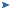 【捷運轉乘公車】‧搭乘捷運至蘆洲站1號出口後轉乘下列班車704「下街仔」或「西門」站下車後走觀海大道即可抵達。‧搭乘捷運至徐匯中學站2號出口後轉乘下列班車927、928「左岸公園左岸碼頭」站下車‧搭乘捷運至關渡站1號出口後轉乘下列班車紅13「左岸公園左岸碼頭」站下車
紅22「下街仔」或「西門」站下車後走觀海大道即可抵達。‧位於社子島、石牌、北投方向，或搭乘捷運至忠義、復興崗、北投、奇岩或唭哩岸站後轉乘下列班車682「下街仔」或「西門」站下車後走觀海大道即可抵達。‧位於淡水竹圍方向，或搭乘捷運至竹圍站後轉乘下列班車878、F125「下街仔」或「西門」站下車後走觀海大道即可抵達。【捷運轉乘渡船】‧捷運淡水站→淡水渡船頭→渡船→八里渡船頭→左岸公園→步行至環教中心。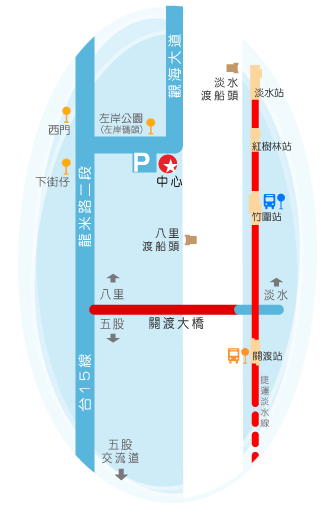 自行開車【從三重蘆洲方向來】‧蘆洲三民路→上成蘆大橋→成泰路四段往關渡大橋方向→臺15線→龍米路二段→右轉觀海大道直行→停車場【從關渡淡水方向來】‧上關渡大橋往八里方向→下橋接臺15線往林口方向→龍米路二段→右轉觀海大道直行→停車場【從中山高五股交流道方向來】‧中山高五股交流道→臺64線往八里方向→八里交流道下→臺15線→龍米路三段→左轉觀海大道直行→停車場